Справка по итогам классно-обобщающего контроля в 1 классе МБОУ «Боцинская СОШ» в 2019-2020 учебном годуВ соответствии с планом ВШК в школе в период с 23.09.2019 г. по 28.09.2019 г. проводился классно-обобщающий контроль  в 1 классе.Тема: Преемственность в обучении учащихся 1 классов. Организация адаптационного периода в школе.Цели данного контроля:1) адаптация ребенка в школе;2) проверка выполнения учащимися единых педагогических требований;3) ознакомление с новым классным коллективом.1. Проблемы адаптации учащихся. Первый год обучения определяет порой всю последующую жизнь ребенка. В этот период школьник под руководством взрослых совершает чрезвычайно важные шаги в своем развитии.Начало школьного обучения является для каждого ребенка сильным стрессом. Изменяется вся жизнь ребенка: все подчиняется учебе, школе, школьным делам и заботам. Школа с первых же дней ставит перед учениками целый ряд задач, не связанных непосредственно с их опытом, требует максимальной мобилизации интеллектуальных и физических сил. Вообще, с началом обучения в школе удельный объем нагрузок, связанных с длительной неподвижностью, сильно возрастает по сравнению с предшествующим периодом жизни ребенка. И эта нагрузка для детей вообще, а для шести-семилетних особенно является наиболее утомительной. Приспособление (адаптация) ребенка к школе происходит не сразу. Не день, не неделя требуются для того, чтобы освоится в школе по-настоящему. Нельзя забывать, что готовность детей к систематическому обучению различна, различно состояние их здоровья, а значит, процесс адаптации к школе в каждом отдельном случае будет различным. Состояние  здоровья наших первоклассников  – это тот резерв, тот запас сил, та стартовая позиция, которые и определяют во многом успешность не только первого года обучения, но и одиннадцатилетнего школьного марафона.Для получения информации организован классно-обобщающий контроль.Методы проверки: наблюдение, знакомство с классной документацией; контроль режимных моментов; посещение уроков по всем предметам;  собеседование с классными руководителями; проверка рабочих прописей  по русскому языку и математике.Общая характеристика класса (из справки классного руководителя Трутневой О.А.)На 1 сентября 2019 г. в 1 классе обучается 4 человека. Из них 1 девочка и 3 мальчиков.1 учащийся воспитывается в полной семье, 3 человек -  в неполной семье.По состоянию здоровья 4 детей имеют основную физкультурную группу.Адаптация в первом классе – особый и сложный период в жизни ребёнка. Учитель 1  класса  работает  по программе «Школа России». Анализ календарно-тематического планирования показал, что оно составлено в соответствии с данной программой. В начальный период обучения были созданы благоприятные условия для адаптации ребенка к школе. Учебные занятия проводятся по 5-ти дневной учебной неделе с использованием «ступенчатого» режима обучения. Согласно Санитарных правил 2.4.2. 2821 -10 с 01 сентября 2011г. «Санитарно - эпидемиологические  требования к условиям  и организации в общеобразовательных учреждениях» в 1 классе в течение сентября, октября месяца проводилось по 3 урока по 35 минут. Домашнее задание отсутствует.На уроке в обязательном порядке проводились одна-две физкульминутки  протяженностью по 1-2 минуты приблизительно на 10 и 20 минутах урока в игровой форме. Утренняя гимнастика проводится ежедневно.После второго урока ежедневно проводятся динамические паузы в виде прогулок либо игр на свежем воздухе, в случае ненастной погоды – в помещении. Классная  комната проветривалась во время перемен, без присутствия детей. Уровень освещенности классной комнаты удовлетворительный. Все это способствует  адаптации учащихся, обеспечивали преемственность в организации процесса обучения   ДОУ и школы 1 ступени.В соответствии с планом внутришкольного контроля было проведено посещение уроков в 1 классе..Цель: 1) знакомство с системой преподавания учителей начальных классов;2) осуществление единых педагогических требований к образовательному процессу;3) соответствие требованиям Федерального государственного образовательного стандарта.В ходе классно-обобщающего контроля  были посещены  в 1 классе 9 уроков (письмо -2; обучение грамоте – 3; математика -2, музыка, физкультура.).Анализ календарно-тематического планирования показал, что оно составляется учителями в соответствии со стандартами. В начальный период обучения создаются благоприятные условия для обучения и адаптации ребенка к школе и учебному процессу. На уроках в обязательном порядке проводятся физминутки протяженностью по 1-2 минуты в игровой форме.Посещенные уроки показали, что учителя начальной школы владеют методикой построения современных занятий. На уроках применяются различные формы и методы работы, активизирующие учащихся для восприятия учебного материала. Требования, предъявленные учителями, едины и учащимися выполняются.Каждый урок начинается с организации класса (проверяется наличие письменных принадлежностей, спортивной формы и т. д.).           На уроках  отмечается хорошая дисциплина. Благоприятный психологический климат. Учащиеся постепенно осваивают роль ученика, учатся выполнять правила для учащихся. В основном все дети чувствуют себя комфортно, не бояться ошибаться. Но есть ученики, которые не работают на уроке, не выполняют требований учителя, не включены в общий учебный процесс.В основе учителя строили процесс с учетом психологических особенностей первоклассников. На уроках присутствовали игровые и занимательные моменты.  изучение учебного материала строилось с опорой на знание детей. Учителя использовали задания, направленные на развитие познавательных способностей учащихся, формировали предпосылки учебной деятельности, работали над формированием регулятивных, коммуникативных, личностных УУД. Познавательные УУД формировались уже на первых уроках, когда речь шла о буквах, звуках, слогах, цифрах, где учитель обучал логическим действиям. Но все же не на каждом из посещенных уроков присутствовала в достаточном объеме наглядность, не использовались возможности кабинета, мультимедийные средства обучения. Дети не всегда сами определяли тему урока и цели, над которыми им предстоит работать на уроке, на некоторых уроках отсутствовал этап рефлексии, что необходимо для формирования регулятивных УУД.В соответствии с ФГОС 20 % учебного времени  проводится внеурочно, в том числе в нестандартной форме: уроки – экскурсии, уроки-игры, уроки путешествия. Учитель в ходе контроля предоставил конспекты уроков в нетрадиционной форме.Рекомендации, которые были сделаны в ходе анализа посещенных уроков в 1 классе:Учитывая возрастные особенности обучающихся, использовать более разнообразные формы работы на уроках.Активно использовать на уроках наглядность, ИКТ.Проводить нестандартные уроки, внедрять игровые технологии, учитывая возрастные особенности учащихся.Соблюдать требования к структуре урока в соответствии с ФГОС.Особое внимание обращать на проблемных детей, внедрять индивидуальные формы обучения, дифферинцированное обучение.Все это позволит активизировать учащихся для восприятия учебного материала, повысить эффективность образовательного процесса, позволит смягчит первоклассникам трудности адаптационного периода.ВыводыПроверка показала, что адаптация первоклассников проходит в целом успешно. Основная часть детей благополучно адаптировались к новым условиям школьной жизни и чувствуют себя комфортно.  Однако есть и такие дети, которые по данным психолога, дезадаптированы и нуждаются в помощи.  По итогам проверки проводился  малый педагогический совет, на котором было даны следующие рекомендации:Соблюдать преемственность форм и методов организации учебной деятельности;Учителям 1-го класса составить план мероприятий по психолого-педагогическому   сопровождению учащихся, испытывающих трудности адаптационного периода;Классному руководителю акцентировать  внимание на учащихся с девиантным поведением;Активно привлекать детей, проявляющих школьную дезадаптацию к участию во внеурочной деятельности;В 1 класс в соответствии с ФГОС 20 % учебного времени  проводить в нестандартной форме: уроки – экскурсии, уроки-игры, уроки путешествия; широко применять дифференцированный  подход в обучении;  игровые технологии, наглядность, ЭОР; -   уделять особое внимание становлению предпосылок  учебной деятельности, формированию мотивации к учению, работать над развитием познавательных способностей; организовать психолого-педагогическое сопровождение детей, нуждающихся в особом внимании;Учителям 1 класса   развивать познавательную активность учащихся, интерес к уроку, используя инновационные технологии, личностно-ориентированные, мультимедийные средства обучения в образовательном процессе. Разнообразить виды деятельности, развивать навыки групповой работы и работы в парах.Руководителю МО провести заседании школьного методического объединения учителей начальных классов  по вопросам эффективности организации преемственности;Администрации продолжить посещение уроков, с целью отслеживания дальнейшей адаптации учащихся, на педсоветах и методических семинар продолжить работу по изучению и внедрению в современных технологий для эффективности  образовательного процесса.зам. директора по УВР: Чагдурова Д.А.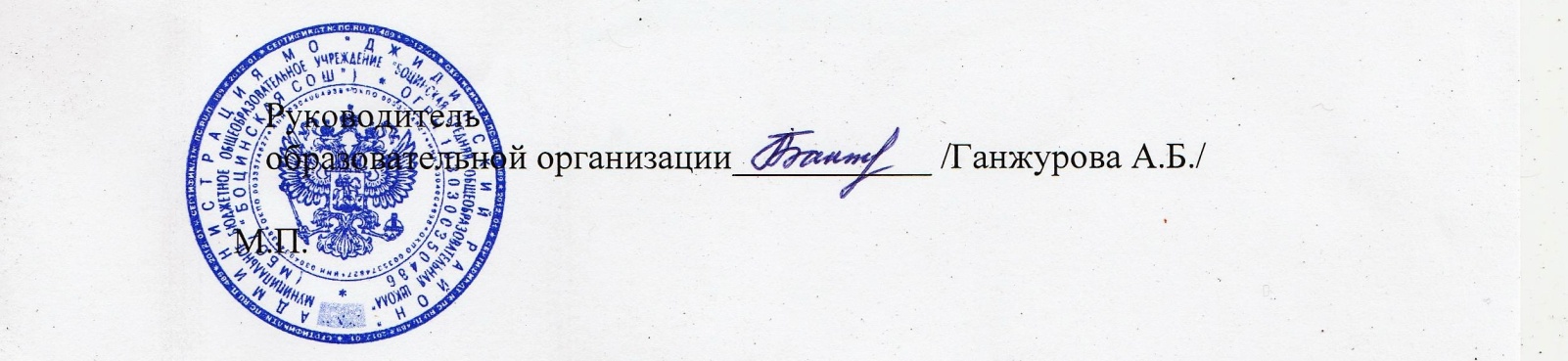 